Протокол №1общешкольного родительского онлайн-собранияот 25.09.2020 годаПрисутствовало -  32 человекПовестка  дня:Тема: Организационно-информационное собрание «Основные задачи организации учебно-воспитательного процесса в школе на 2020/21 учебный год» 1. Условия обучения в 2020/21 учебном году2. Профилактика несчастных случаев с участием детей3. Бесконтрольность свободного времени – основная причина совершения правонарушений и преступлений4. Роль внеурочной деятельности и дополнительного образования в организации свободного времени ребенка5. Организация горячего питания в школе6. Правильное питание7. Выборы общешкольного Совета родителей Ход собрания(Собрание прошло в форме ВКС)      По первому вопросу слушали директора школы Латыпова Э.Р., который подвёл итоги прошлого учебного года. В своем выступлении Эдуард Рамильевич рассказал о достижениях учащихся и педагогов в 2019-20 году: учащиеся под руководством педагогов принимают участие в конкурсах, олимпиадах различного уровня, в школе ведется работа по 11 воспитательным направлениям. Э.Р.Латыпов поблагодарил родителей за содействие в учебно-воспитательном процессе и выразил надежду на дальнейшее плодотворное сотрудничество. Так же директор школы проинформировал о некоторых изменениях в наступающем 2020-2021 учебном году.       Роспотребнадзор официально представил зарегистрированное Минюстом Постановление главного санитарного врача РФ №16 от 30.06.2020 г. «Об утверждении санитарно-эпидемиологических правил СП 3.1/2.4 3598-20». В документе прописаны новые санитарные правила для всех российских школ ввиду распространения коронавирусной инфекции. Действовать они будут минимум до 1 января 2021 года, но, скорее всего, будут продлены до конца нового учебного года.       С 1 сентября 2020 каждому ученику будут измерить температуру прямо на входе в школу.  Потенциально больных учеников должны будут сразу изолировать. Работники школы обязательно должны будут сообщить об этом родителям и вызвать скорую помощь. В течение двух часов школа будет обязана уведомить о таком ребенке региональный орган Роспотребнадзора.       За каждым классом  в школе закреплен свой постоянный кабинет, в котором для учеников будут проводиться практически все уроки. За исключением тех, которые требуют специального оборудования: физкультура, информатика.При хорошей погоде некоторые уроки (на усмотрение учителя) будут проводиться на улице.       В 2020-21 учебном году в школе будут действовать значительные ограничения на массовые мероприятия. Причем речь идет не только о проведении подобных мероприятий вроде школьных концертов, выступлений или праздников, но и о массовом нахождении учеников в коридорах школ во время перемен. Ученики разных классов будут относительно изолированы друг от друга и должны будут находиться во время перемен под присмотром преподавателей.       Не обойдут ограничения и родительские собрания, которые временно будут отменены, по крайней мере, в очном формате. Школа  будет общаться с родителями с помощью онлайн-процедур, как это делалось в конце прошлого учебного года. Будет соблюдаться социальная дистанция во время учебных занятий, обязательный комплекс противоэпидемиологических мероприятий.       В  школе вводится новый комплекс противоэпидемиологических мероприятий. В которые входит усиленная уборка всех помещений с применением дезинфицирующих средств. А также обязательное проветривание классов после каждого урока.Кроме того, пройдет оснащение каждого кабинета обеззараживающими воздух устройствами. Расписание уроков будет  составлено так, чтобы по возможности сократить контакты учеников разных классов.Милашина О.В. (председатель родительского комитета) поблагодарила   коллектив школы за хорошую подготовку к новому учебному году.По второму вопросу слушали педагога-организатора, которая познакомила со статистикой ДТП с участием детей.       По третьему вопросу слушали учителя немецкого языка Шагиеву Р.М. (приложение)      По четвертому вопросу слушали заместителя директора УВР Гумирову А.В., которая  рассказала, что внеурочная деятельность является составной частью учебно-воспитательного процесса и одной из форм организации свободного времени учащихся. Внеурочная деятельность понимается сегодня преимущественно как деятельность, организуемая во внеурочное время для удовлетворения потребностей учащихся в содержательном досуге, их участии в самоуправлении и общественно полезной деятельности.      В настоящее время в связи с переходом на новые стандарты второго поколения происходит совершенствование внеурочной деятельности. Она способствует более разностороннему раскрытию индивидуальных способностей ребенка, которые не всегда удаётся рассмотреть на уроке, развитию у детей интереса к различным видам деятельности, желанию активно участвовать в продуктивной, одобряемой обществом деятельности, умению самостоятельно организовать своё свободное время. Каждый вид внеклассной деятельности: творческой, познавательной, спортивной, трудовой, игровой — обогащает опыт коллективного взаимодействия школьников в определённом аспекте, что в своей совокупности даёт большой воспитательный эффект.      Воспитание детей происходит в любой момент их деятельности. Однако наиболее продуктивно это воспитание осуществлять в свободное от обучения время. Часы, отводимые на внеурочную деятельность, используются по желанию учащихся и направлены на реализацию различных форм ее организации, отличных от урочной системы обучения. Посещая занятия, учащиеся прекрасно адаптируются в среде сверстников, благодаря индивидуальной работе руководителя, глубже изучается материал. На занятиях руководители стараются раскрыть у учащихся такие способности, как организаторские, творческие, музыкальные, что играет немаловажную роль в духовном развитии подростков.      Сегодня для образовательного учреждения очень важным является вопрос организации внеурочной деятельности. Именно сейчас, благодаря введению Федеральных образовательных стандартов 2-ого поколения, учащиеся должны быть вовлечены в исследовательские проекты, творческие занятия, спортивные мероприятия, в ходе которых они научатся изобретать, понимать и осваивать новое, быть открытыми и способными выражать собственные мысли, уметь принимать решения и помогать друг другу, формулировать интересы и осознавать возможности.      Вся воспитательная работа в школе ведется по следующим направлениям (программа воспитания и социализации школьников):- воспитание гражданственности, патриотизма, уважения к правам, свободам и обязанностям человека;- воспитание нравственных чувств и этического сознания;- воспитание трудолюбия, творческого отношения к учению, труду, жизни;- формирование ценностного отношения к здоровью и здоровому образу жизни;- воспитание ценностного отношения к природе, окружающей среде;- воспитание ценностного отношения к прекрасному, формирование представлений об эстетических идеалах и ценностях.      В качестве основных образовательных технологий предусматриваются сюжетно-ролевые игры, творческие конкурсы и соревнования, выставки творческих работ, экскурсии в музеи, посещение библиотеки, проведение детских праздников совместно с родителями, занятия в кружках, культурно-просветительские поездки.Воспитательная работа ведется по общественно ключевым делам. Предполагается личное участие каждого ребенка.      Учебный план для средней школы включает для каждого класса не более 5 часов внеурочной деятельности, позволяющей осуществлять программу воспитания и социализации школьников через несколько направлений, реализация которых позволит добиться получения тех результатов в обучении и воспитании школьников, которые определены в долгосрочной программе модернизации российского образования.      По четвертому вопросу слушали классного руководителя 8 класса Сахибуллина Т.З., которая на фоне презентации рассказала о том, что эмоциональное воспитание ребенка – бесспорно, прерогатива семьи. Следует учитывать, что чувства играют исключительную роль в жизни ребенка. В них выражается отношение ребенка к окружающему миру.  Для развития у ребенка позитивного образа «Я» значимыми являются чувства собственного достоинства, гордости и воспитания прежде всего в семье. Поддерживать достоинство ребенка, укреплять его хорошее мнение о себе – задача семьи. Тем самым возникшее чувство гордости у ребенка побуждает ребенка к новым «победам».      Психологический климат семьи выражается в том, какие взаимоотношения преобладают в семье. Поэтому при благоприятном климате в семье все чувствуют себя равными, защищенными и нужными, то есть состояние психологического комфорта. Главное в семье – чувство самооценности и стремление уважать право каждого быть личностью. Благоприятная психологическая атмосфера связана с общением. Для поддержания такой атмосферы следует:1) «Держать улыбку»2) Обращать внимание на других3) Слушать. Что говорят другие4) Говорить «нет» не обижая5) Не вступать в конфликты6) Ободрять других7) Делать комплименты.      Родительская поддержка – это процесс, в ходе которого родитель сосредотачивается на достоинствах ребенка с целью укрепления его самооценки. Нужно помнить, что в семье могут происходить процессы, способные привести ребенка к разочарованию в собственных силах  (завышенные требования, соперничество братьев и сестер, чрезмерные амбиции).      Помощь родителей заключается в том, чтобы подчеркивать способности и возможности детей. Родитель, обсуждая с ребенком его поведение, должен  всегда подчёркивать его хорошие стороны. Родитель должен всегда помнить о том, что воспитывать ребенка не может только школа или только семья. В школе они учатся вести себя в обществе. В семье формируется понятие семейных взаимоотношений, ребенок осознаёт, что его любят, что он нужен, он учится важнейшим отношениям между близкими людьми.      По пятому вопросу заслушали Латыпова Э.Р., директора школы, который рассказал, что в школе организовано горячее питание.      С 1 сентября 2020 года окончательно вступает в силу Федеральный закон № 47-ФЗ "О внесении изменений в ФЗ "О качестве и безопасности пищевых продуктов" и статью 37 ФЗ "Об образовании в Российской Федерации".Рогулин/ТАСС      В нем, в том числе закрепляются понятие "здоровое питание" и его принципы, прописаны требования к организации питания детей.  Закон запрещает обращение опасных, некачественных, фальсифицированных пищевых продуктов, а также тех, о которых нет точной, полной, достоверной информации (нельзя отследить происхождение, нет маркировки, сведений), - сообщает Минпросвещения.      Согласно документу, при организации питания образовательные организации и организации отдыха и оздоровления детей обязаны учитывать санитарно-эпидемиологические требования, информацию от родителей о состоянии здоровья ребенка.      Кроме того, согласно закону, ученики начальной школы должны быть обеспечены не менее одного раза в день бесплатным горячим питанием, включающим горячее блюдо, не считая горячего напитка, за счет федерального бюджета, региональных и местных бюджетов и иных источников финансирования.      С 01.09.2020 г. обучающиеся 1-4 классов МБОУ «Староашировская СОШ имени Героя Советского Союза Шамкаева Акрама Беляевича» будут обеспечены бесплатным горячим питанием на сумму 54 руб. 99 коп. за счет средств федерального бюджета.Обучающиеся 5-9 классов льготной категории будут обеспечены бесплатным горячим питанием на сумму 15 руб. 39 коп. за счет средств местного бюджета.      К льготным категориям граждан относятся: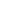 - обучающиеся, оставшиеся без попечения родителей;- обучающиеся из малоимущих семей;- обучающиеся из многодетных семей;- обучающиеся, находящиеся в социально-опасном положении;- обучающиеся с ограниченными возможностями здоровья.По шестому вопросу учитель начальных классов Мусифуллина Г.Г. рассказала о влиянии соблюдения правил правильного питания на здоровье человека. (приложение)По седьмому вопросу выступила заместитель директора по ВР, которая предложила оставить прежний состав общешкольного Совета родителей. Решили:По всем вопросам собрания принять информацию к сведению.Соблюдать меры предосторожности в период угрозы инфекционных и простудных заболеваний.Провести просветительскую работу с детьми о необходимости дополнительного образования и внеурочной деятельности.    Через привлечение детей к занятиям во внеурочной деятельности и кружковой работе контролировать свободное время обучающихся.Поблагодарить коллектив школы за хорошую подготовку к новому учебному году.Путем  голосования в состав общешкольного Совета родителей остался тот же.Проводить просветительскую работу по соблюдению правил правильного питания.Родителям совместно со своим ребёнком выработать наиболее рациональный режим питания и всячески содействовать его выполнению.Витаминизировать питание учащихся в период инфекционных заболеваний.Воспитывать самопознание у детей, заботу о своём здоровье.Усилить работу в школе и дома по профилактике безопасности жизнедеятельности детей.Продолжать тесное сотрудничество, которое помогает добиваться успехов в различного вида, деятельности как ученикам, педагогам, родителям, так и всей школе в целом.Председатель:  ___________ /Усманова Ф.И./    Секретарь: ___________ /Яруллина А.Ф./